25/06/2022 13:41BionexoResultado da Tomada de PreçosNº20220806A079HEMUO Instituto de Gestão e Humanização – IGH, entidade de direito privado e sem fins lucrativos,classificado como Organização Social, vem tornar público a realização do Processo Seletivo deCompras, com a finalidade de adquirir bens, materiais e/ou medicamentos para o HMI -Hospital Estadual Materno-Infantil Dr. Jurandir do Nascimento, com endereço à Av. Perimetral,s/n, Quadra. 37, Lote 14, Setor Coimbra, Goiânia/GO, CEP: 74.530-020.Objeto: MANUTENÇÃO PREDIALBionexo do Brasil LtdaRelatório emitido em 25/06/2022 13:38Tipo de Compra: Cotação via Bionexo/E-mailGoiânia: 25 de Junho de 2022CompradorIGH - Hospital Materno Infantil (11.858.570/0002-14)AV. PERIMETRAL, ESQUINA C/ RUA R7, SN - SETOR COIMBRA - GOIÂNIA, GO CEP: 74.530-020Relação de Itens (Confirmação)Pedido de Cotação : 223534193COTAÇÃO Nº 17746 - MANUTENÇÃO PREDIAL - HEMU JUNHO/2022Frete PróprioObservações: PAGAMENTO: Somente a prazo e por meio de depósito em conta PJ do fornecedor. *FRETE: Só serão aceitas propostas com frete CIF epara entrega no endereço: RUA R7 C/ AV PERIMETRAL, SETOR COIMBRA, Goiânia/GO CEP: 74.530-020, dia e horário especificado. *CERTIDÕES: AsCertidões Municipal, Estadual de Goiás, Federal, FGTS e Trabalhista devem estar regulares desde a data da emissão da proposta até a data dopagamento. *REGULAMENTO: O processo de compras obedecerá ao Regulamento de Compras do IGH, prevalecendo este em relação a estes termosem caso de divergência.Tipo de Cotação: Cotação NormalFornecedor : Todos os FornecedoresData de Confirmação : TodasFaturamentoMínimoPrazo deEntregaValidade daPropostaCondições dePagamentoFornecedorFrete ObservaçõesF A PEREIRA EIRELIAPARECIDA DE GOIÂNIA - GOMega DistribuiÃ§Ã£o e RepresentaÃ§Ã£o -(62) 329525402 dias apósconfirmação1R$ 150,000018/06/202230 ddlCIFnullvendas.mega04@gmail.comMais informaçõesFERRAGISTA AREIAO EIRELIGOIÂNIA - GOMaria Salette Bastos - (62) 3285-2000areiaofer@gmail.com2dias após23R$ 0,0000R$ 0,000020/06/202218/06/202230 ddlCIFCIFnullconfirmaçãoMais informaçõesMarlene Custodia De Araujo LagaresGOIÂNIA - GOEvando Lagares - (62) 3942-5787americacomercialservicos@gmail.comMais informações5dias após30/42/54 ddlnullconfirmaçãoProgramaçãode EntregaPreçoUnitário FábricaPreçoProdutoCódigoFabricanteEmbalagem Fornecedor Comentário JustificativaRent(%) Quantidade Valor Total UsuárioRosana DeOliveiraMouraAREIA MEDIA LAVADA -> AREIA DE CIMENTO - 6798METRO CÚBICOAREIA MEDIALAVADA - RIO - RIOF A PEREIRAEIRELIR$R$2 MetroCúbicoR$500,000035-11RIO--250,0000 0,000015/06/202216:10CARRINHO DE MAOCACAMBA EM ACOEXTRA-FORTE 65COM PENEU 3.5/8TRAMONTINA -TRAMONTINA -TRAMONTINARosana DeOliveiraMouraCARRINHO DE MAOCACAMBA EM ACO 65L, 46877COM PENEU 3.5/8F A PEREIRAEIRELIR$R$R$650,0000-TRAMONTINA2 Unidade325,0000 0,000015/06/202216:10MONTANTE PARAPAREDES DRYWALL EFORRO DE GESSO 70MM -PRODUTO TEMQUE ESTAR EMCOMFORMIDADE COM ANORMA ABNTMONTANTE PARAPAREDES DRYWALL EFORRO DE GESSO 70MM COMPRIMENTODA BARRA 3 METROSRosana DeOliveiraMoura15.758:2009;ESPESSURAMÍNIMA DE CHAPA DE 26676AÇO: 0,50MM,F A PEREIRAEIRELIR$R$R$15-1OCEL-70 Barra36,9000 0,00002.583,000015/06/202216:10ESTRUTURAHORIZONTAL, PAREDESE FORRO;-OCEL - OCELCOMPRIMENTO DABARRA: 3 MT;GALVANIZAÇÃO:Z 275;TAMANHO:70MM;Rosana DeOliveiraMouraTINTA ESMALTESINTETICO BRANCO ->TINTA ESMALTESINTETICO BRANCONEVE 3,6 LTTINTA ESMALTESINTETICO BRANCONEVE GALAO 3.600 -QUALITEX -F A PEREIRAEIRELIR$R$R$139,80003544057-1QUALITEX-2 Lata69,9000 0,000015/06/202216:10QUALITEXTotalParcial:R$76.03.872,8000Total de Itens da Cotação: 35Total de Itens Impressos: 4Programaçãode EntregaPreçoUnitário FábricaPreçoProdutoCódigoFabricanteEmbalagem Fornecedor Comentário JustificativaRent(%) Quantidade Valor Total UsuárioADITIVOIMPERMEABILIZANTEEM PO PARA CONCRETOE ARGAMASSA ->IMPERMEABILIZANTEPLASTIFICANTE PARAARGAMASS; DESCRIÇÃOSIMILAR COM ARosana DeOliveiraMouraADITIVO LIQUIDOIMPERMEABILIZANTECRISTALIZANTE -DIVERSOSFERRAGISTAAREIAOEIRELIR$R$13980452148--UNIDADEnullnull--2 Quilograma R$ 20,000010,0000 0,000015/06/202216:10IMPERIKA - QUILO2AGUARRAS 5LRAZ LUZTOL 0005L - DIVERSOS FERRAGISTAR$R$1 UnidadeR$ 80,0000 Rosana Dehttps://bionexo.bionexo.com/jsp/RelatPDC/relat_adjudica.jsp1/4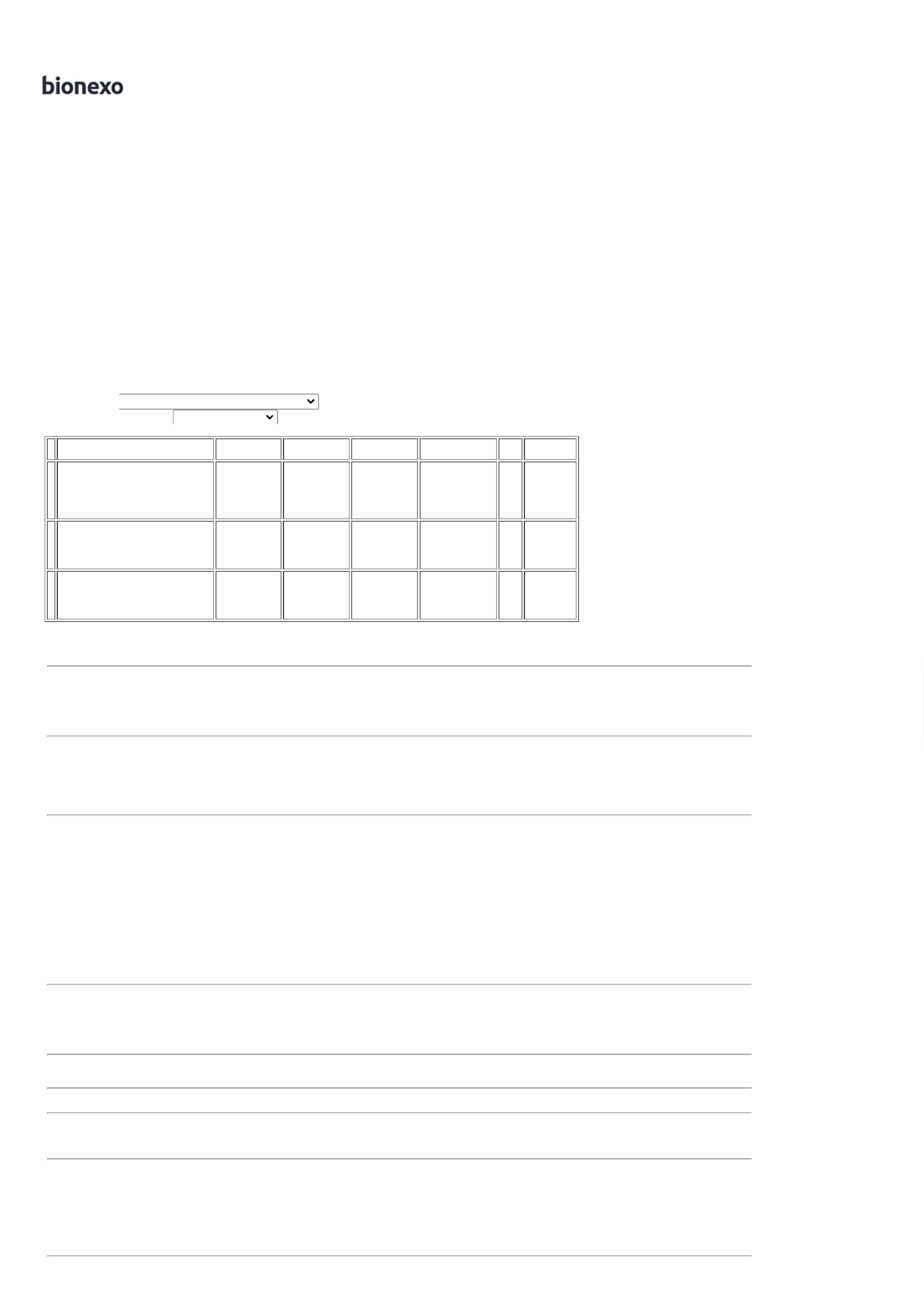 25/06/2022 13:41BionexoDIVERSOS -DIVERSOSAREIAOEIRELI80,0000 0,0000OliveiraMoura15/06/202216:10Rosana DeOliveiraMouraFOLHA DE PORTA DEMADEIRA LISABRANCA 210 X 60 CMFOLHA DE PORTA DEMADEIRA LISA BRANCA 40929FERRAGISTAAREIAOEIRELIR$R$R$200,00009-------------UNIDADEDIVERSOSUNIDADEUNIDADEDIVERSOSDIVERSOSUNIDADEDIVERSOSUNIDADE1nullnullnullnullnullnullnullnullnullnullnullnullnull-------------1 Unidade200,0000 0,0000210 X 60 CM - UNIDADE-- DIVERSOS15/06/202216:10Rosana DeOliveiraMouraGESSO EM PO 01KG -REJUMASSA -DIVERSOS -FERRAGISTAAREIAOEIRELIGESSO EM PO BRANCO -QUILOR$R$1013633199403696043910 Quilograma R$ 30,00003,0000 0,0000DIVERSOS15/06/202216:10Rosana DeOliveiraMouraJOGO DE ALISARMADEIRA CRUA -UNIDADE -JOGO DE ALISARMADEIRA CRUA -UNIDADEFERRAGISTAAREIAOEIRELIR$R$R$855,0000111112222239 Unidade1 Unidade300 Unidade2 Unidade30 Barra95,0000 0,0000DIVERSOS15/06/202216:10Rosana DeOliveiraMouraKIT P/ PORTA DECORRER 4ROLDANAS COMSUPORTE DEKIT P/ PORTA DECORRER 4 ROLDANASCOM SUPORTE DEFIXACAOFERRAGISTAAREIAOEIRELIR$R$R$205,0000205,0000 0,000015/06/2022FIXACAO - DIVERSOS16:10Rosana DeOliveiraMouraPARAFUSO AUTOBROCANTE5.5X100MM -DIVERSOS -DIVERSOSPARAFUSO P/ TELHASANDUICHE 5,5 X 100 57971MMFERRAGISTAAREIAOEIRELIR$R$R$270,00000,9000 0,000015/06/202216:10Rosana DeOliveiraMouraPENEIRA AAO ARROZM-10 ARO-60 -DIVERSOS -FERRAGISTAAREIAOEIRELIR$R$8 PENEIRA DE AREIA FINA 44418R$ 34,000017,0000 0,0000DIVERSOS15/06/202216:10Rosana DeOliveiraMouraPERFIL GUIA PARADRYWALLPERFIL GUIA PARAFERRAGISTAAREIAOEIRELIR$R$R$9014572DRYWALL0X30X3000MM44054604674019570X30X3000MM -DIVERSOS40,0000 0,00001.200,0000715/06/202216:10Rosana DeOliveiraMouraPONTEIRO SDS PLUSPONTEIRO P/MARTELETE SDS 20 XFERRAGISTAAREIAOEIRELI14X250MM MTX -DIVERSOS -DIVERSOSR$R$1 Unidade6 UnidadeR$ 16,000016,0000 0,0000250 MM15/06/202216:10Rosana DeOliveiraMouraPORTA DE MADEIRALISA 2.10X80CM -UNIDADEporta lisa madeira80x2,10 - madeiras -indefinidoFERRAGISTAAREIAOEIRELIR$R$R$205,0000 0,00001.230,000015/06/202216:10Rosana DeOliveiraMouraREJUNTE FLEXBRANCO 1KG -REJUMASSA -REJUMASSAREJUNTE FLEXIVEL CORBRANCO - PACOTE C/ 5 19344QUILOGRAMASFERRAGISTAAREIAOEIRELIR$R$10 Quilograma R$ 40,00004,0000 0,000015/06/202216:10Rosana DeOliveiraMouraREVESTIMENTOIMPERMEABILIZANTESEMI-FLEXIVELCINZA 18KG -REVESTIMENTOFERRAGISTAAREIAOEIRELIIMPERMEABILIZANTESEMI-FLEXIVEL CINZAR$R$R$160,000057824UNIDADEUNIDADEDIVERSOS2 Caixa80,0000 0,000018KG15/06/2022DIVERSOS16:10Rosana DeOliveiraMouraROLO TEXTURAROLO TEXTURA 23CMPOLIESTER AMARELO - 23838UNIDADEFERRAGISTAAREIAOEIRELI23CM POLIESTERAMARELO -R$R$1 Unidade2000 BlocoR$ 20,000020,0000 0,0000DIVERSOS15/06/202216:10Rosana DeOliveiraMouraTIJOLO FURADO -DIVERSOS -FERRAGISTAAREIAOEIRELITIJOLO DE 6 FUROS,MEDIDA 9 X 14 X 19 CR$R$R$399241,5500 0,00003.100,0000DIVERSOS15/06/202216:10TINTA ACRILICA SEMIBRILHO BRANCO NEVEAPROX. 18L ->SEMIBRILHO -> AGUA,RESINA Á BASE DEDISPERSÃO AQUOSA DECOPOLÍMEROSESTIRENO-ACRILICO,FUNGICIDA EBACTERICIDA Á BASEDE ISOTIAZOLINONAS -VALIDADE MINIMA: 2ANOS - DILUIÇÃO:MINIMA 30% PARA4 PINTURA SOBRE MASSA 25942CORRIDA, ACRILILA,DRYWALL OU GESSO -SUPERIOR Á 300TINTA ACRILICASEMI BRILHOBRANCO NEVERosana DeOliveiraMouraFERRAGISTAAREIAOEIRELIAPROX. 18L ->R$R$R$3-UNIDADEnull-5 UnidadeSEMIBRILHO ->AGUA, RESINA ABASE DE DISPERSAOAQUOSA - DIVERSOS608,0000 0,00003.040,000015/06/202216:10M2/DEMÃO.- TINTAESPECIFICA PARA USOEM AMBIENTESINTERNO E EXTERNO,SECAGEM TOQUE; 2HORAS, SECAGEMDEMÃO 4 HORAS, NÃODEVE POSSUIR CHEIRO,ACABAMENTOPROTETIVO ACONTAMIÇAO - UNIhttps://bionexo.bionexo.com/jsp/RelatPDC/relat_adjudica.jsp2/4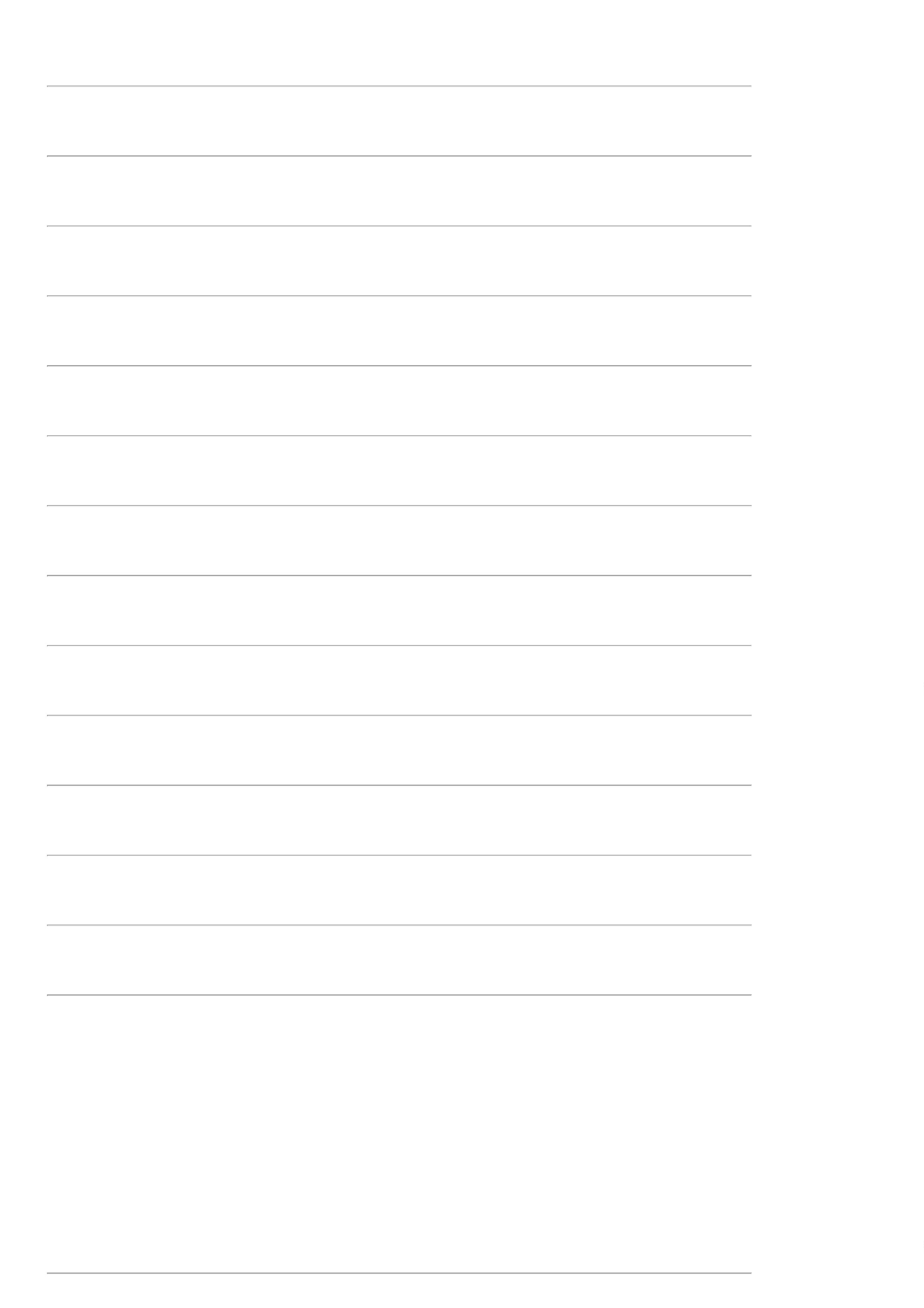 25/06/2022 13:41BionexoTotalParcial:R$2381.010.500,0000Total de Itens da Cotação: 35Total de Itens Impressos: 16Programaçãode EntregaPreçoUnitário FábricaPreçoProdutoCódigoFabricanteEmbalagem Fornecedor Comentário JustificativaRent(%) Quantidade Valor Total UsuárioRosana DeOliveiraMouraARGAMASSAFLEXIVEL AC - III20KG -MarleneCustodia DeAraujoARGAMASSA FLEXIVELAC - III 20KGR$R$R$368,00004646890--AVULSAAVULSAnullnull--10 Unidade36,8000 0,0000ASSENTAMAISLagares15/06/202216:10Rosana DeOliveiraMouraMarleneCustodia DeAraujoCIMENTO COMUM50KG - MONTESCLAROSCIMENTO 50KG -> SACODE 50KGR$R$R$896,0000401783580220 Quilograma44,8000 0,0000Lagares15/06/202216:10DOBRADICA DE FERROZINCADO 3.1/2 -> -MEDIDASAPROXIMADASCOMPRIMENTO 8.6 CMLARGURA 5.6 CM - COMRosana DeOliveiraMouraMarleneCustodia DeAraujoDOBRADICA DEFERRO ZINCADOR$R$78-AVULSAnull-24 Unidade R$ 51,60002,1500 0,00003.1/2 - 3 FLagares15/06/202216:106FUROS - COM PINOSOLTO. - UNIDADERosana DeOliveiraMouraFECHADURA COMTRAVA P/ PORTA DECORRER EMMarleneCustodia DeAraujoFECHADURA COMTRAVA P/ PORTA DECORRER EM MADEIRAR$R$563544037011266473855987259871------AVULSAAVULSAAVULSAAVULSOAVULSAAVULSAnullnullnullnullnullnull------1 Unidade R$ 217,0000217,0000 0,0000MADEIRA - STAMLagares15/06/202216:10Rosana DeOliveiraMouraMarleneCustodia DeAraujoJOGO DE BATENTE PARAPORTA DE 80 CM -UNIDADEJOGO DE BATENTEPARA PORTA DE 80CM - TAUARIR$R$R$1247237 Unidade257,0000 0,00001.799,0000Lagares15/06/202216:10Rosana DeOliveiraMouraMASSA ACRILICA 18 L -MarleneCustodia DeAraujo>MARCA DEMASSA ACRILICAR$R$R$304,00001122REFERENCIA:SUVINILCORAL , BEMA OUEQUIVALENTE- LATA4 Lata20KG - LEINERTEX76,0000 0,0000Lagares15/06/202216:10Rosana DeOliveiraMouraPARAFUSO PHMarleneCustodia DeAraujoPARAFUSO PH 3,5X25(GN25) BROCANTEDRYWALL3,5X25 (GN25)BROCANTE DRYWALLBLR$R$R$200,00002000 Unidade2 Unidade1 Unidade0,1000 0,0000-Lagares15/06/202216:10Rosana DeOliveiraMouraMarleneCustodia DeAraujoREGISTRO DEGAVETA 3/4 COMACABAMENTO - REALREGISTRO DE GAVETA/4 COM ACABAMENTOR$R$R$109,4000354,7000 0,0000Lagares15/06/202216:10Rosana DeOliveiraMouraMarleneCustodia DeAraujoREGISTRO DEPRESSAO 3/4 COMACABAMENTO - REALREGISTRO DE PRESSÃO/4 COM ACABAMENTOR$R$R$ 44,4000344,4000 0,0000Lagares15/06/202216:10ROLO DE LA SINTETICA3CM S/ SUPORTE P/2PINTURA -> - PARAAPLICACAO DE TINTA ABASE EPOXI. ESMALTE EOLEO - SUPERFICIESMETAL E SUPERFICIESLISAS EM GERAL -Rosana DeOliveiraMouraROLO DE LASINTETICA 23CM S/SUPORTE P/MarleneCustodia DeAraujoR$R$2623837-AVULSAnull-6 UnidadeR$ 98,100016,3500 0,0000PINTURA - ATLASLagares15/06/202216:10ALTURA DA LA 6 MM. -UNIDADERosana DeOliveiraMouraSUPORTE P/ ROLODE PINTURA TIPOGAIOLA 23 CM -ATLASMarleneCustodia DeAraujoSUPORTE P/ ROLO DEPINTURA TIPO GAIOLA 18507R$R$2233389013-----AVULSAAVULSAAVULSAAVULSAAVULSAnullnullnullnullnull-----2 Unidade1 Unidade1 RoloR$ 18,0000R$ 12,90009,0000 0,000023 CM - UNIDADELagares15/06/202216:10Rosana DeOliveiraMouraMarleneCustodia DeAraujoTALHADEIRA P/MARTELETE SDS 20 XTALHADEIRA P/MARTELETE SDS 20X 250 MM - MTXR$R$6046660441106792215612,9000 0,0000250 MMLagares15/06/202216:10Rosana DeOliveiraMouraMarleneCustodia DeAraujoTELA ESTUQUE PARAREBOCO 1 X 50 M -MMTELA ESTUQUE PARAREBOCO 1 X 50 MR$R$R$233,0000233,0000 0,0000Lagares15/06/202216:10Rosana DeOliveiraMouraMarleneCustodia DeAraujoTEXTURA BRANCA 18 L -> 18 LITROS OU 20QUILOGRAMAS - LATATEXTURA BRANCA 18L - IPANEMAR$R$R$276,00004 Lata69,0000 0,0000Lagares15/06/202216:10Rosana DeOliveiraMouraMarleneCustodia DeAraujoTINNER -> GALAO DETINNER 5 LITROS - LATAGALAO DE TINNER 5LITROS - PROECOR$R$2 LataR$ 137,400068,7000 0,0000Lagares15/06/202216:10TotalParcial:R$2085.04.764,8000https://bionexo.bionexo.com/jsp/RelatPDC/relat_adjudica.jsp3/4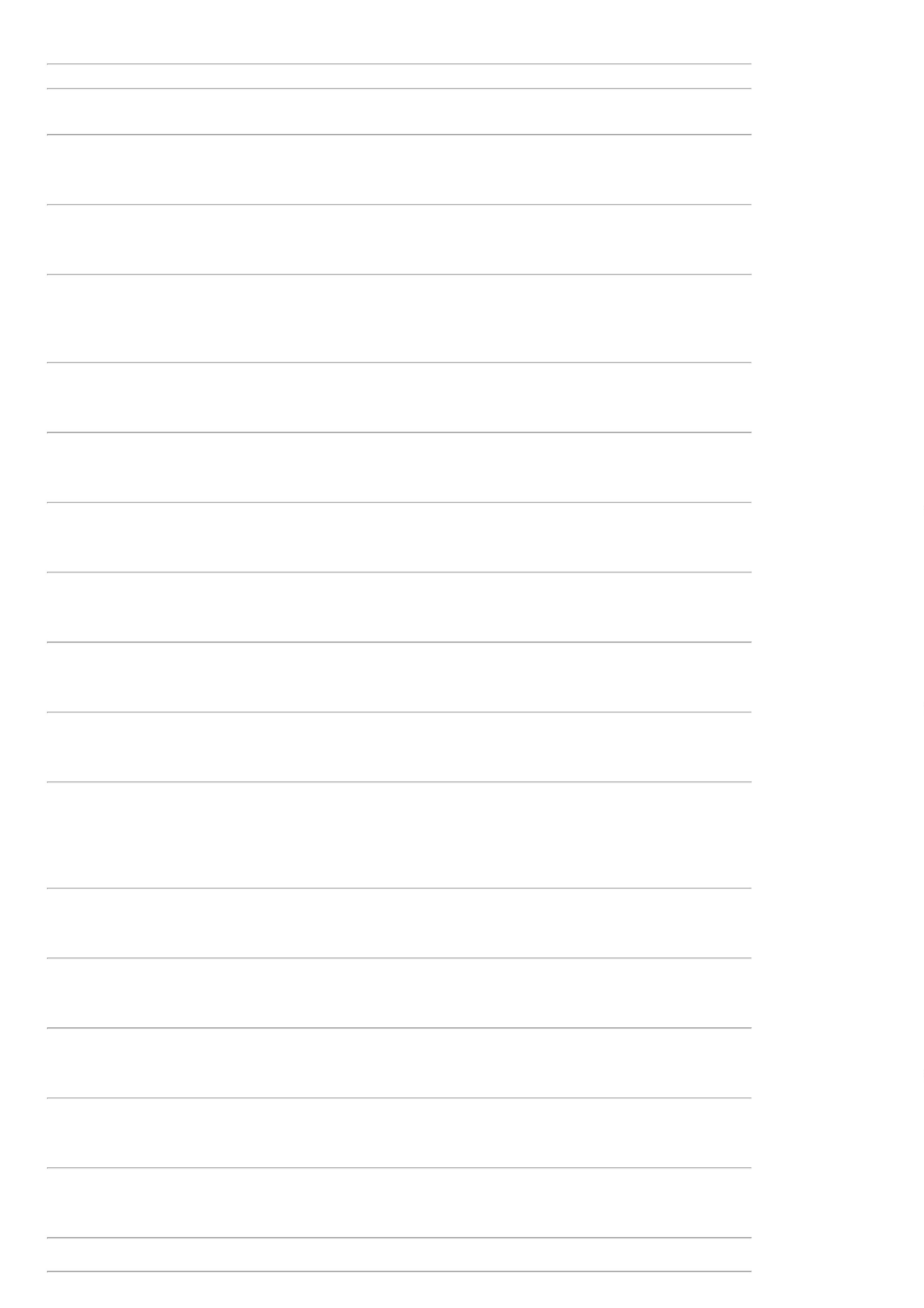 25/06/2022 13:41BionexoTotal de Itens da Cotação: 35Total de Itens Impressos: 15TotalGeral:R$4542.019.137,6000Clique aqui para geração de relatório completo com quebra de páginahttps://bionexo.bionexo.com/jsp/RelatPDC/relat_adjudica.jsp4/4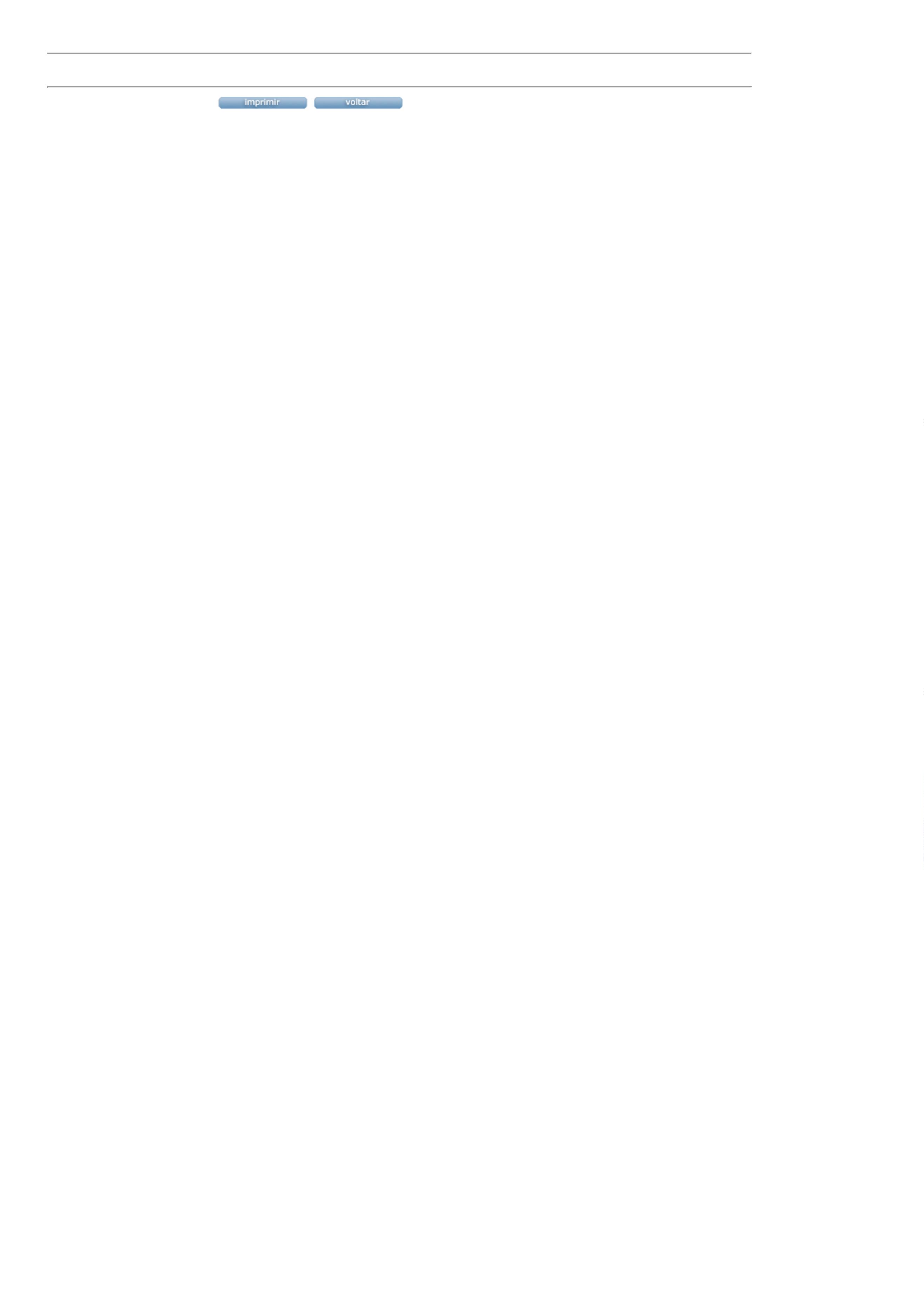 